ROMÂNIA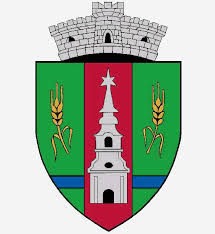 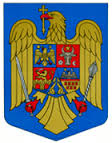 JUDEŢUL ARADCONSILIUL LOCAL ZERINDTel/Fax: 0257355566e-mail: primariazerind@yahoo.comwww.primariazerind.roH O T A R A R E A NR 47.din 31.05.2017.Privind aprobarea dezlipirii  imobilului inscris in CF nr 300213,proprietatea publica a Comunei ZerindCONSILIUL LOCAL ZERIND,JUDETUL ARAD intrunit in sedinta ordinara din data de 31.05.2017,Vazand:               -Prevederile extrasului CF nr 300213 Zerind,nr.cad.300213 ,categoria de folosinta Drum,cu suprafata totala de 8182 mp;               -Planul de amplasament intocmit de firma specializata SC Datcad SRL,privind dezlipirea imobilului in doua loturi: Lot 1. in suprafata 3049 mp, Lot 2. in suprafata 5133mp;               -Raportul Comisiilor de specialitate al Consiliului local Zerind,prin care se acorda aviz favorabil proiectului de hotarare;               -Prevederile art.39(1) din Legea nr.215/2001,republicata,privind Administratia publica locala,Numarul voturilor exprimate de catre 9 consilieri locali in functie  :9 voturi ,,pentru ,,H O T A R E S T E:Art.1.- Se aproba dezlipirea  imobilului ,proprietatea publica Comunei Zerind,inscris in CF nr.300213 Zerind, categoria de folosinta ,,drum,,in doua loturi, dupa cum urmeaza:- Lot 1. in suprafata 3049 mp;- Lot 2. in suprafata 5133 mp;Art.2.- Cu ducerea la indeplinire a prezentei se incredinteaza primarul comunei Zerind.Art.3.- Prezenta se comunica Institutiei Prefectului-Judetul Arad  si OCPI Arad-Biroul CF Chisineu Cris.                      PRESEDINTE                                                  Contrasemneaza,SECRETAR                 PAP  ALEXANDRU                                      jr.BONDAR HENRIETTE-KATALIN